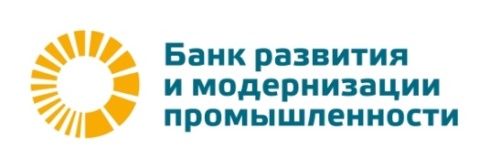 СОГЛАШЕНИЕО ПОРЯДКЕ ПОДПИСАНИЯ ДОКУМЕНТОВ,СОДЕРЖАЩИХ РАСПОРЯЖЕНИЯ КЛИЕНТА - ЮРИДИЧЕСКОГО ЛИЦА г. Москва                                                                                                     	«____»__________ 202__ годаБанк развития и модернизации промышленности (акционерное общество), именуемый в дальнейшем «БАНК», в лице ____________________________________________________________________, действующе___ на основании ________________________________________________________, с одной стороны, и _________________________________________________________________________________________,                                                                                                                       (полное  наименование юридического лица)именуемое в дальнейшем «КЛИЕНТ», в лице ___________________________________________________                                                                                                      (должность, фамилия, имя и отчество представителя юридического лица)______________________________________________________________________________________________, действующ____ на основании ______________________________________________________________________,                                                                                     (документ, устанавливающий полномочия представителя юридического лица) с другой стороны, совместно именуемые в дальнейшем «СТОРОНЫ», заключили настоящее Соглашение о порядке подписания документов, содержащих распоряжения клиента - юридического лица (далее – Соглашение) о нижеследующем.Настоящее Соглашение заключено в соответствии с пунктом 5.2. Инструкции Банка России от 30.06.2021 г. № 204-И «Об открытии, ведении и закрытии банковских счетов и счетов по вкладам (депозитам)».В целях распоряжения денежными средствами, находящимися на банковском счете КЛИЕНТА № 40702810_____________________________, КЛИЕНТ представляет в БАНК карточку с образцами подписей и оттиска печати, в которой указаны(-а) собственноручные(-ая) подписи(-ь) следующих(-его) лиц(-а):(указать должности(-ь), фамилии(-ю), имена(-я) и отчества(-о) лиц(-а), наделенных (-ого) правом подписи, ненужные строки прочеркнуть)Для подписания документов, содержащих распоряжения КЛИЕНТА, используются следующие сочетания собственноручных подписей лиц, указанных в пункте 2. настоящего Соглашения: (заполнить в случае если право подписи предоставлено трем и более лицам, указав их фамилии и инициалы, ненужные строки прочеркнуть)Стороны договорились, что БАНК отказывает в приеме документов, содержащих распоряжения КЛИЕНТА, если указанные документы подписаны иным образом (с использованием иных сочетаний подписей), чем это определено в пункте 3. настоящего Соглашения. Настоящее Соглашение вступает в силу с даты его подписания и действует в течение срока действия карточки с образцами подписей и оттиска печати, указанной в пункте 2. настоящего Соглашения.Изменения к настоящему Соглашению считаются принятыми при условии заключения письменного соглашения Сторон. Во всем остальном, что прямо не предусмотрено настоящим Соглашением, Стороны руководствуются действующим законодательством РФ.Все спорные ситуации по настоящему Соглашению Стороны разрешают путем переговоров. При недостижении согласия споры разрешаются в соответствии с действующим законодательством РФ в Арбитражном суде города Москвы. Настоящее Соглашение составлено в двух экземплярах,  имеющих одинаковую юридическую  силу, по одному для каждой из Сторон. ЮРИДИЧЕСКИЕ АДРЕСА И РЕКВИЗИТЫ СТОРОН2.1.2.2.2.3.2.4.3.1.Подпись                                                                                                                                         и подпись     3.2.Подпись                                                                     и подпись     3.3.Подпись                                                                     и подпись     3.4.Подпись                                                                     и подпись     БАНКБанк РМП (АО)123557, г. Москва, ул. Климашкина, д. 21, стр. 1ИНН 7722022528, БИК 044525583 корр./счет № 30101810345250000583 в ГУ ЦБ РФ по ЦФО г. Москвателефон/факс: +7 (495) 737-86-43/44 _____________________________________________(должность представителя Банка)_______________  __________________________      (подпись)                                              (ФИО)        м.п.КЛИЕНТ_____________________________________________(наименование юридического лица)_____________________________________________(почтовый индекс и адрес местонахождения)__________________________________________________________________________________________(ИНН, ОГРН)_____________________________________________(№ банковского счета)в Банке РМП (АО), БИК 044525583 корр./счет № 30101810345250000583 в ГУ ЦБ РФ по ЦФО г. Москва ____________________________________________(телефон/факс)_____________________________________________(должность представителя юридического лица)_______________  __________________________      (подпись)                                              (ФИО)        м.п.Первый экземпляр Соглашения получен.КЛИЕНТ _____________  «____» ________ 202__г.                       (подпись) 